							Toruń, 21 lutego 2024 roku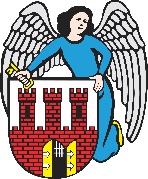     Radny Miasta Torunia        Piotr Lenkiewicz								Sz. Pan								Michał Zaleski								Prezydent Miasta ToruniaWNIOSEKPowołując się na § 18.1 Regulaminu Rady Miasta Torunia zwracam się do Pana Prezydenta z wnioskiem:- o przeprowadzenie prac porządkowych wraz z wymianą szyby w wiacie przystankowej na przystanku autobusowym przy Osiedlu Zakole (na wysokości budynku Okólna 142)UZASADNIENIEW ramach bezpośrednich kontaktów z mieszkańcami otrzymałem informację, iż ww. przystanek autobusowy wymaga przeprowadzanie prac porządkowych z zakresu utrzymania na nim czystości (umycie szyb, ławki) oraz zamontowanie brakującej szyby.                                                                        /-/ Piotr Lenkiewicz										Radny Miasta Torunia